Guiding Principles of Energy Efficient DesignOptimise energy use and consumption in the following sequence;Avoid using energy eg. maximise natural daylight and waterConserve energy  eg. insulation, timers, thermostatsEnergy efficiency eg. A rated appliances and windows, LED lighting etcEnergy sources – low carbon or renewable energy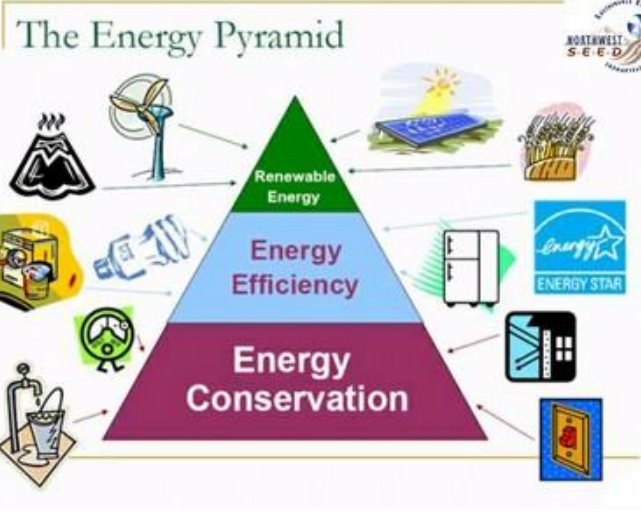 Suggestions : Short term & Long term energy efficiency decisions and measures Source:  TRIBE - TRaIning Behaviours towards Energy efficiencyThe main objective to identify energy efficiency measures expected from the public buildings users, owners and operators aiming to maximize the potential energy savings that can be achieved. Short term & Long term energy efficiency decisions and measures Source:  TRIBE - TRaIning Behaviours towards Energy efficiency: Play it! 2015 Short term energy efficiency - Envelope measures Use silicone, putty or draught excluder to reduce air infiltrations through windows and doors Seal air leaks located in all cavities present in the building Close windows and doors when HVAC systems are operating Manage properly the opening of windows and doors for natural ventilation Periodic and suitable cleaning of windowsCorrect use of external solar shading Correct use of internal solar shading Improve insulation of roller shutter box Substitution of roller tape guide Maintenance of wood and aluminium windows frame Adding a low Emissivity (E) window film Adding a solar control window film Put foil behind radiators to avoid heating the wall Maintenance of room surfaces Long term energy efficiency - Envelope measures Adding or increasing external insulation in walls Adding or increasing internal insulation in walls Adding insulation in air chambers of walls through injection Installation of a ventilated façade Adding or increasing external insulation in roofs Adding or increasing internal insulation in roofs Adding or increasing external insulation in floors Adding or increasing internal insulation in floors Installation of efficient windows (double glazing with aluminium frames with thermal break) Installation of efficient windows (double glazing with wood frames) Installation of efficient windows (double glazing with PVC frames) Installation of efficient windows (low-E double glazing with aluminium frames with thermal break) Installation of efficient windows (low-E double glazing with wood frames) Installation of efficient windows (low-E double glazing with PVC frames) Installation of efficient windows (solar control double glazing with aluminium frames with thermal break) Installation of efficient windows (solar control double glazing with wood frames) Installation of efficient windows (solar control double glazing with PVC frames) Installation of efficient windows (triple glazing with aluminium frames with thermal break) Installation of efficient windows (triple glazing with wood frames) Installation of efficient windows (triple glazing with PVC frames) Installation of double windows Convert balconies into galleries Build a greenhouse Installation of a green roof Use of appropriate materials to increase the thermal inertia of the exposed surfaces to solar radiation 2.1.26 Improve insulation in thermal bridge areas Installation of false ceiling to reduce internal height Application of an appropriate solar reflectance coating for the roof Application of an appropriate solar reflectance coating for the external walls Application of an appropriate solar reflectance coating for the internal walls Improvement of the percentage of transparent envelope Substitution of transparent for opaque insulated envelope Installation of solar tubes Build a Trombe wall Installation of basement windows Installation of revolving doors Create entrance vestibule with two doors Installation of an air-barrier system Adding a electrochromic window film Installation of fixed external systems for solar shading (louvres) Installation of fixed external systems for solar shading (overhangs) Installation of mobile external systems for solar shading (louvres) Installation of mobile external systems for solar shading (shutters) Installation of flexible external systems for solar shading (awnings and blinds) Installation of internal solar shading (curtains and blinds) Installation of solar shelf Use of argon in chambers of double and triple glazing Automatic control of mobile and flexible external devices Use of Phase Change Materials (PCMs) Installation of a green wall Convert courtyards into atriums Convert traditional in motorized roller shutters Installation of transpired air collectors for ventilation preheating Short term energy efficiency - Heating Ventilation Air Conditioning measures Turning off air conditioning systems when rooms are empty  Upgrade and maintain the filters of the HVAC system Adjust the temperature of the thermostat properly Adding or repairing HVAC distribution system insulation Verify the appropriate operation of timers of the ventilation system Use of free-cooling Analysis of the combustion and maintenance of heating boilers Replacement of the refrigerants fluids in heating and cooling equipment Adding or repairing boilers insulation Proper operation of the regulatory systems of the temperature of the heating and cooling equipment Cleaning the radiator surfaces Place the condenser unit in a ventilated area without solar radiation Installation of a programmable thermostat Purge radiators at the beginning of the heating season Use ceiling fans instead of air conditioning when possible Relocate thermostats to appropriate areas Avoid using personal heaters in air-conditioned spaces Turn off kitchen and bath fans immediately after use Cleaning heat exchangers of chillers Installation of dampers on flue gas ducts Installation of motion sensors for HVAC systems Installation of humidity sensors Installation of an efficient destratification fan system Installation of thermostatic radiator valves Installation of a radiator booster Long term energy efficiency – Heating Ventilation Air Conditioning measures Installation of a condensing boiler Installation of a biomass boiler Installation of an evaporative condenser Installation of a heat recovery system in the ventilation air Installation of Variable Frequency Drives (VFDs) on motors Installation of high efficient motors for fans and pumps Installation of a wireless room energy control system Installation of a desiccant dehumidification system Installation of pollutant detectors Installation of ground-air heat exchangers Installation of radiant floor heating Installation of radiant ceiling cooling Installation of an absorption cooling system Installation of Variable Refrigerant Flow (VRF) system Installation of micro-cogeneration boilers Replace V-belts with cogged or synchronous belt drives Installation of a low temperature boiler Replacement of electric radiators or unit heaters by heat pumps Installation of electronic expansion valves (EEVs) in the cooling equipment Installation of modulating burners and oxygen sensors Replacement of diesel and fuel oil per natural gas Convert the constant volume system to a Variable Air Volume (VAV) system Install small modular boilers Convert the primary/secondary chilled water plant to variable flow primary Installation of a Thermally Active Building System (TABS) Installation of aero-thermal energy Installation of zoning valves with time and temperature controls Installation of air curtains Installation of a gas-powered heat pump Eliminate reactive power with the installation of capacitor banks Short term energy efficiency - Domestic Hot Water measures Lower the DHW temperature set-point Adding or repairing tank insulation Adding or repairing DHW distribution systems Maintenance and inspection of DHW pumps Installation of a timer for the DHW recirculation pump Installation of a timer for the DHW boiler Installation of mixing valves in the outlet of the DHW tank Installation of taps with flow reduction (faucet aerator) Adding or repairing water heaters insulation Installation of low-flow showerheads Use shower instead of bath Fix dripping taps Installation of thermostatic taps Installation of motion sensor faucets Limit shower length to 5–7 minutes Cleaning the DHW tank to avoid sediments Disconnect the DHW tank in case it is not working for more than three days Wash hands with cold water instead of warm waterLong term energy efficiency – Domestic Hot Water measures Substitution of instant system for accumulation system Installation of a hot water return circuit Installation of a heat recovery in the condensers of the air conditioning system Installation of a CO2 heat pump Change from an individual to a collective DHW system Installation of Drain Water Heat Recovery (DWHR) systems Replace existing DHW system with heat pump water heaters Short term energy efficiency - Lighting measures Change to task lighting method when required Change to accent lighting when required Cleaning and maintenance of lamps and luminaires regularly Reduce the number of lamps Reduce the number of luminaires Turn off lighting in unused rooms or zones Appropriate orientation of the work place Lighting zoning through manual switches Programming different scenarios for the same place Turn off the luminaires close to windows when there is enough daylighting Optimized interior security lighting Place floor lamps and hanging lamps in corners Long term energy efficiency - Lighting measures Installation of program warm-start ballast Installation of electronic ballast Replacement of conventional halogen lamps by Infrared Reflective Coating (IRC) halogen lamps Replacement of incandescent lamps by Compact Fluorescent Lamps (CFLs) Installation of Lighting Emitting Diode (LED) lamps Replacement of fluorescent tubes by others with less diameter Replacement of standard fluorescent tubes by triphosphorous fluorescent tubes Installation of more efficient luminaires with suitable light distribution Installation of presence detectors in sporadic use zones Installation of time delay switches in sporadic use zones Installation of manual potentiometer switches Installation of programmable timer switchesInstallation of daylighting sensors (on/off) Installation of daylighting sensors (dimmer) Reduce lamps wattage or illuminance where there is over-illumination Short term energy efficiency - Electrical devices measures Use of multiple power strips with switch and/or programmable plugs Set the energy saving mode of the electrical equipment Turning off the screen of the monitor Adjusting the brightness of the TV or monitor screen to a medium level Using the desktop screen in a proper way Using the screensaver in a proper way Use and manage properly the energy consumption of printers and photocopiers Turning off the TV Set the economic program of the washing machine Set the economic program of the dishwasherSet the economic program of the oven Set the appropriate temperatures of refrigerator and freezer Unplug battery chargers when their use is not necessary Use of networking printers Use pressure cookers Use a toaster oven or microwave instead of the oven Turning off communal equipment at the end of the day Air dry dishes instead of using the dishwasher’s drying cycle Wash only full loads of dishes and clothes Turn off the oven or the electric cooker before finishing Air dry clothes Regularly defrost manual defrost refrigerators and freezers Cover liquids and wrap foods stored in the refrigerator Repair refrigerator door seals Match the size of the pan to the heating element Use a covered kettle or pan or electric kettle to boil water Use the washing machine with cold water Cleaning of the backside of the fridge When cooking on the range, use pot lids to help food cook faster Promote the use of solar chargers Using hand cleaners instead of electrical ones Try to optimize the delivery of print jobs or photocopies Remove refrigerators from places next to heat sources Print only necessary documents Decalcify home appliances Use dishwasher instead of hand-washing dishes Install coffee machines with thermal jug Ironing efficiently Defrost food naturally instead of using the microwave Disconnect the fridge in case it is not working for long times Dry hair naturally Long term energy efficiency - Electric devices measures Purchase of Energy Star label devices Purchase of A+++ electrical appliances Purchase of laptops instead of desktop computers Purchase of monitors with LCD screen Purchase double-sided copiers and printers Purchase bi-thermic washing machines Purchase bi-thermic dishwashers Install vending machine misers De-lamp vending machines Purchase of induction plates Consider the use of a common laundry instead of in-unit washing machine Short term energy efficiency - Other measures Pressing one button to call the lift in case there are several ones Use stairs instead of lifts Inspection and maintenance of lifts Sensitizing of occupants through workshops Wear adequate clothing Optimization of the conditions of the electric bill Create reminders and promotional materials to raise awareness Move the furniture or objects that block the natural light Remove furniture from the front of HVAC terminal units Implementation of a compressed work schedule Allow employees to work from home on alternate days Long term energy efficiency - Other measures Installation of solar thermal panels Installation of photovoltaic panels Installation of direct traction electric lifts Installation of mechanisms of selective manoeuvre for several liftsInstallation of a Building Energy Management System (BEMS) Installation of an ICT system Installation of smart meters Installation of a Geothermal Heat Pump (GHP) Installation of micro wind turbines Hire a qualified company to conduct an energy audit of the building Installation of an Energy Storage System (ESS) Installation of fuel cells Integration of hybrid Photovoltaic Thermal solar collectors (PVT) Component of a Building Examples Envelope Consisting of the building's foundation, walls, roof, windows, and doors, the envelope controls the flow of energy between the interior and exterior of the buildingA well-designed envelope allows the building to provide comfort for the occupants and respond efficiently to heating, cooling, ventilating, and natural lighting needs. Adding or increasing external insulation in walls, installation of efficient windows, improve insulation in thermal bridge areasHeating, Ventilation and Air-Conditioning (HVAC) systemThe design and choice of HVAC equipment also has a big impact on Indoor Environmental Quality (IEQ). Installation of a condensing boiler or heat pump, installation of radiant floor heating, use of free cooling, heat recovery systemDomestic Hot Water (DHW) it takes energy to heat, pump and treat waterIn seeking to reduce a water heater’s energy consumption, it makes sense to start by reducing demand. Installation of low-flow showerheads, use shower instead of bath, installation of taps with flow reductionInstallation of a hot water return circuit, installation of heat pumpsLighting Optimise natural light, installation of daylighting sensors, reduce the number of lamps, turn off lighting in unused rooms or zonesElectrical devicesChoosing efficient devices and making an appropriate use of them further reduce the energy use. In addition, these devices generate heat with their use, increasing the internal load and indirectly influencing in the air conditioning energy demand of the building. Purchase A rated appliances, monitors with LCD screen, purchase Energy Star label or Triple E Register deviceshttps://www.seai.ie/business-and-public-sector/triple-e-register-for-products/ Other Installation of solar thermal panels